Veřejná zakázka malého rozsahu („VZMR“):Regenerace sportovního povrchu tělocvičny ZŠ-Újezd u BrnaZadavatelMěsto Újezd u Brna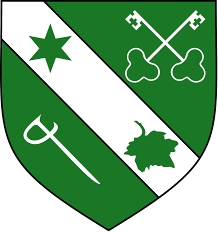 Zadávací dokumentace (4) Přílohy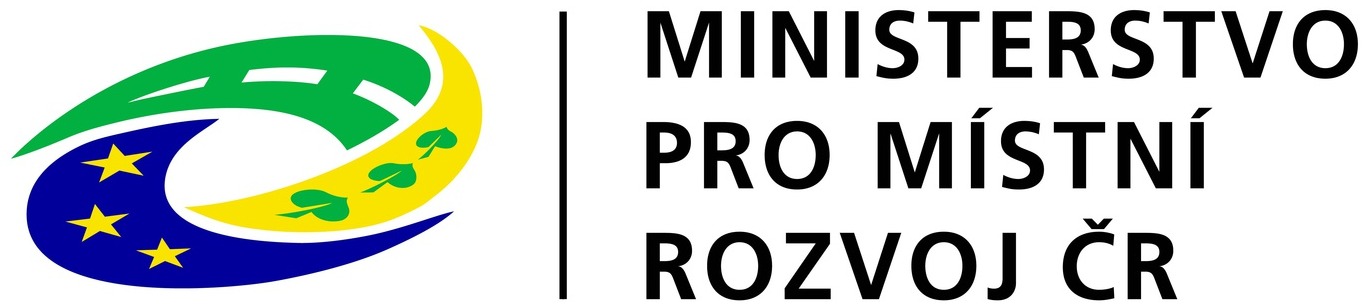 VZMR bude financována za účasti Ministerstva pro místní rozvoj ČRKRYCÍ LIST NABÍDKYVeřejná zakázka malého rozsahu:Regenerace sportovního povrchu tělocvičny ZŠ-Újezd u BrnaNíže uvedený účastník předkládá nabídku v rámci výše uvedené veřejné zakázky malého rozsahu, 
která je zadávána v souladu s § 31 zákona č. 134/2016 Sb., o zadávání veřejných zakázek.Nabídková cena:V ……………………………………….. dne …………………………….Veřejná zakázka malého rozsahu:Regenerace sportovního povrchu tělocvičny ZŠ-Újezd u BrnaPokud je v této dokumentaci použit termín "ZZVZ", je tím míněn zákon č. 134/2016 Sb., 
o zadávání veřejných zakázek ve znění pozdějších předpisů.V souladu s vyhlášenými podmínkami zadavatele ke shora uvedenému zadávacímu řízení prokazuji/prokazujeme jakožto osoba/osoby oprávněné za účastníka jednat splnění základní 
a profesní způsobilosti a technické kvalifikace účastníka předložením níže uvedeného prohlášení. --------------------------------následuje podpisová strana--------------------------------Na důkaz pravdivosti výše uvedených skutečností připojují své podpisy osoby/osoba oprávnění 
za účastníka jednat:V …………………………… dne: ……………………………ZADÁVACÍ DOKUMENTACEpro veřejnou zakázku malého rozsahu na stavební práce zadávanou v souladu s § 31 zákona č. 134/2016 Sb., o zadávání veřejných zakázek (dále jen „ZZVZ“)Zadavatel:Město Újezd u BrnaSídlo:Komenského 107, 664 53 Újezd u BrnaIČ:00282740Oprávněná osoba zadavatele:Ing. Marie KozákováNázev účastníka:Adresa místa/sídle podnikání:IČ:DIČ:Statutární orgán:Tel./e-mail/ID datové schránky:Osoba oprávněná za účastníka jednat:Cena bez DPH:Samostatně DPH:Cena celkem vč. DPH:………………………………………………….………………………………………………….titul, jméno, příjmenítitul, jméno, příjmeníosoba oprávněná za účastníka jednatosoba oprávněná za účastníka jednat………………………………………………….………………………………………………….titul, jméno, příjmenítitul, jméno, příjmeníosoba oprávněná za účastníka jednatosoba oprávněná za účastníka jednatČESTNÉ PROHLÁŠENÍ dle § 86 odst. 2 ZZVZÚčastník:Adresa, sídlo, místo podnikání:IČ:Telefon, fax, e-mail:Statutární orgán účastníka/oprávněná osoba:Statutární orgán účastníka/oprávněná osoba:Statutární orgán účastníka/oprávněná osoba:Statutární orgán účastníka/oprávněná osoba:Základní způsobilost dle § 74 odst. 1 ZZVZ:a) účastník nebyl v zemi svého sídla v posledních 5 letech před zahájením zadávacího řízení pravomocně odsouzen pro trestný čin uvedený v příloze č. 3 k ZZVZ nebo obdobný trestný čin podle právního řádu země sídla dodavatele; k zahlazeným odsouzením se nepřihlížíb) účastník nemá v České republice nebo v zemi svého sídla v evidenci daní zachycen splatný daňový nedoplatekc) účastník nemá v České republice nebo v zemi svého sídla splatný nedoplatek na pojistném nebo na penále na veřejné zdravotní pojištěníd) 	účastník nemá v České republice nebo v zemi svého sídla splatný nedoplatek na pojistném nebo na penále na sociální zabezpečení a příspěvku na státní politiku zaměstnanostie) účastník není v likvidaci, proti účastníku nebylo vydáno rozhodnutí o úpadku, vůči účastníku nebyla nařízena nucená správa podle jiného právního předpisu nebo v obdobné situaci podle právního řádu země sídla dodavatele.Profesní způsobilost dle § 77 ZZVZ:Účastník prohlašuje, že splňuje profesní způsobilost předmětné VZMR ve smyslu ust. § 77 odst. 1 ZZVZ.Klasifikace předmětu VZMR podle kódů Common Procurement Vocabulary (CPV):Technická kvalifikace dle § 79 ZZVZ:Účastník prohlašuje, že splňuje technickou kvalifikaci dle § 79 odst. 2 písm. a) ZZVZ v níže uvedeném rozsahu:Účastník realizoval za posledních 5 let před zahájením zadávacího řízení alespoň 1 stavbu 
nebo rekonstrukci obdobného charakteru (realizace sportovního povrchu), která byla dodavatelem realizována z pozice generálního dodavatele. Stavebních práce splňuje níže uvedené:realizace zahrnuje pokládku sportovního povrchu tvořeného dřevěnou parketovou palubkourealizace zahrnuje realizaci veškerých podkladních konstrukčních vrstevminimální rozloha sportovního povrchu 400 m2minimální finanční rozsah 1 500 000 Kč bez DPHZa relevantní prokázání technické kvalifikace je považována pouze faktická realizace výše specifikovaných stavebních prací. Za faktickou realizaci dle předchozí věty se nepovažuje manažerský dohled či poskytnutí svého know-how apod.Zadavatel připouští faktickou realizaci výše specifikovaných stavebních prací prostřednictvím poddodavatele.Požadovanou technickou kvalifikaci účastník prokazuje předložením níže uvedeného seznamu realizovaných - dokončených stavebních prací.Seznam stavebních prací:Účastník je schopen výše uvedené doložit předložením osvědčení objednatelů o řádném splnění těchto stavebních prací. Tato osvědčení musí zahrnovat cenu, dobu a místo provádění a identifikaci objednatele.Tyto skutečnosti je účastník schopen doložit způsobem dle § 79 ZZVZ.………………………………………………….………………………………………………….titul, jméno, příjmenítitul, jméno, příjmeníosoba oprávněná za účastníka jednatosoba oprávněná za účastníka jednat………………………………………………….………………………………………………….titul, jméno, příjmenítitul, jméno, příjmeníosoba oprávněná za účastníka jednatosoba oprávněná za účastníka jednat